Консультационную, визовую и транспортную поддержку нашего проекта осуществляет туроператор«Айвиста Тур»MT3 000836Уважаемые родители!        «Айвиста Тур» предлагает Вам отдохнуть рядом с Вашими детьми во время их пребывания на вилле. Вы можете воспользоваться нашими услугами по бронированию любых вилл или отелей на территории курорта Пафос или любых других курортов Кипра на наиболее выгодных условиях.Тел.: 8 916 653 65 29 Березиков Андрей ЕвгеньевичТел.: 8 916 608 69 78Губанова Галина ЕвгеньевнаТел.: 8 (495) 318 56 53 Айвиста Тур***По всем вопросам обращаться по тел.:500 82 59  ШКОЛА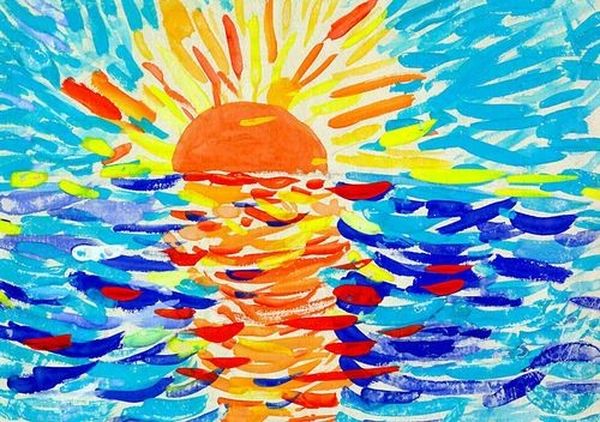        «СОЛНЕЧНЫЙ ВЕТЕР»     ПРИГЛАШАЕТ:      ВСЕ    НА ДАЧУ!КИПР(г.Пафос)   июнь-август, 2012г.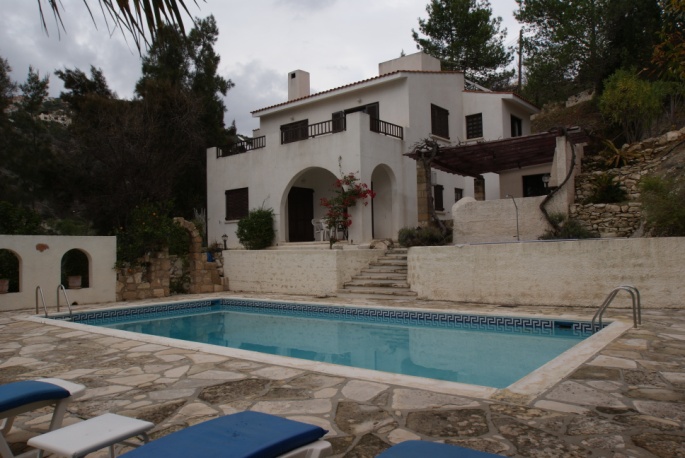 